JOGO DE PAPÉIS – Eco-EscolasA qualidade do arEscola Profissional Amar Terra VerdeProfessora: Carla VelosoTurma: 2º ano do Curso Profissional Técnico de EletrotecniaAlunos: Bruno Fernandes, nº 2; Hélder Lopes, nº 12; Nuno Moreira, nº 20    Descrição geral: A freguesia de Bela Vida é uma aldeia com uma população estável, com cerca de 3000 habitantes que tem vindo a aumentar devido ao seu reconhecimento de paisagens deslumbrantes apresentando uma vida tranquila, o que levou ao interesse de um empresário querer construir uma indústria têxtil, Têxtil Fernandes, num espaço verde, situado perto do rio, que pertence ao Sr. Constâncio, empresário responsável pela dita fábrica. A população ficou indignada com tal acontecimento e decidiu protestar elegendo o presidente da junta como seu representante. 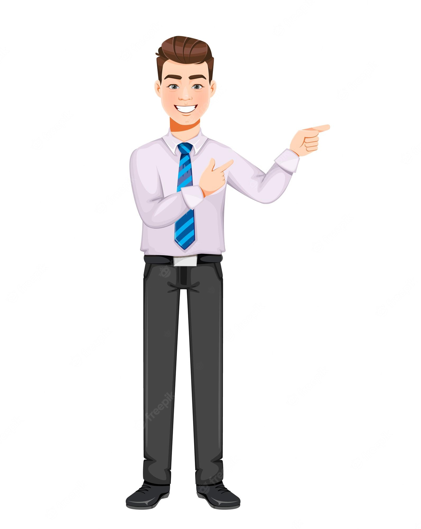 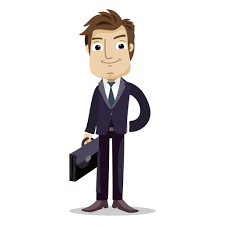 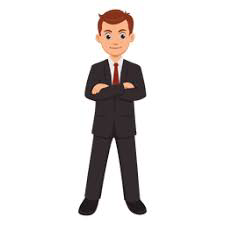 Opção 1: O empresário considera Bela Vida uma aldeia perfeita para a construção do seu negócio, pois este possui um terreno amplo perto do rio. Porém, esta área é muito adorada pelos seus habitantes, pois é um fator atrativo para turistas.Opção 2: O presidente da junta, face à reação de alguns dos cidadãos, contrata um especialista ambiental de forma a apresentar uma solução viável e que satisfaça os dois grupos. Assim, sugere ao empresário que construa a sua indústria numa aldeia vizinha, onde já existe um parque industrial.